Les noms, appelés aussi substantifs, sont des mots, le plus souvent variables en genre et en nombre, qui permettent d'identifier ou de nommer une personne, un animal, un objet, un lieu, un concept, etc. Les noms sont classés en deux catégories et peuvent avoir différentes fonctions.Un nom peut êtrecommun: un homme, une villeou propre: Jacques, Parisféminin: une chienne, une fille, une bicyclette, Martineou masculin: un chien, un garçon, un vélo, Martinsingulier: un chien, une filleou pluriel: des chiens, des fillescomptable: une maison—> des maisons, trois maisonsou non comptable: de la pitié, du plastique individuel: un livre, une personne, une Italienneou collectif: des gens, une foule, un groupe, une collection, les Brésiliensanimé: 	humain: un homme, la femme, mon oncle, Paul, Marie, un Anglais, les Français	non-humain: le chat, un chien, la vache, un moustique , une araignée 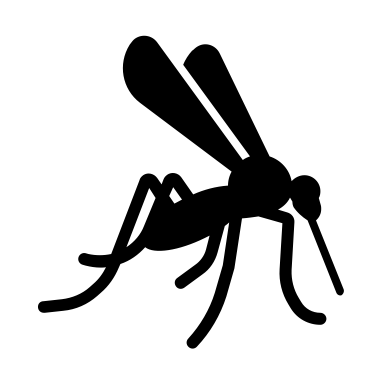 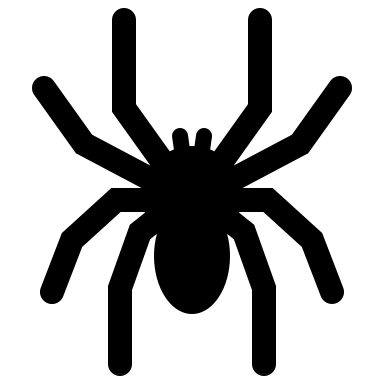 ounon-animé: une chaise, une table, un véloconcret: un enfant, un tableau, Colin, du plastiqueou abstrait: de la joie, du chagrin, de la pitié, une idéesimple: ma sœur, mon pèreou composé: mon beau-frère, un arc-en-ciel, la pomme de terreTABLE DES MATIÈRES:I. Les catégories de nomsI.1. Les noms propresI.2. Les noms communsII. Le genre des noms communsII.1. Le genre des noms communs animés II.2. Le genre des noms communs non-animésIII. Le nombre des noms communsIV. Genre et nombre: Cas particuliers V. Les fonctions des noms  I. Les CATÉGORIES de nomsI. 1. LES NOMS PROPRES  commencent par une MAJUSCULE. Ils désignent une personne (y compris les habitants de pays ou villes), un animal, une chose, un lieu ou une marque 	Exemples: Martial Berthod habite en Bretagne. Il vient d'acheter une Peugeot 208.	                  M et Mme Garaud visitent Nice tous les ans. 	                  Tu n'as pas vu mon chat, Minouche?	                  Je passe toujours Noël avec ma famille.	                  Les Français viennent d'élire un nouveau président. 	                  Tu as vu le film Un Américain à Paris?       -Les noms propres restent invariables	Exemples: Les Grandjacquet [= la famille Grandjacquet] vivent en Bourgogne.		            Mon père a toujours acheté des Peugeot.						  [= des voitures de la marque Peugeot]EXCEPTIONS: •s'il s'agit des habitants d'un lieu géographique. L’accord féminin/masculin, singulier/pluriel est alors le même que pour les noms communs (VOIR ci-dessous ↓ pp. 5 et 14) 	Exemples: Les Allemands ne fêtent pas le 11 novembre. Dans le groupe d’étudiants étrangers, il y avait une Anglaise, un Hollandais, un Serbe, des Chiliennes, des Japonais et des Chinoises. 	•s'il s'agit des membres d'une famille royale	Exemple: Les Bourbons ont succédé aux Valois en 1589. 	•s'il s'agit des œuvres d'un peintre ou d'un sculpteur	Exemple: Il y a plusieurs Poussins [= tableaux de Poussin] au Louvre. 	•s'il s'agit d'un nom propre désignant un type, donc presque un nom commun	Exemple: Tes deux frères sont de vrais Dons Juans.      -Les noms propres ne sont PAS précédés d'un déterminant (article, adjectif possessif, adjectif démonstratif, adjectif indéfini, etc.)	Exemples: Marie ; Pierre Gaulard ; Noël ; Fido ; Paris  excepté dans certains cas de régionalismes et/ou de familiarité: J’ai vu la Marie au marché.     voire d’usage péjoratif: Regarde le Gaulard qui se pavanne. Quel idiot, celui-là!EXCEPTIONS: voir aussi les exceptions ci-dessus ↑	•s'il s'agit d'une famille	Exemple: Les Beulard [= la famille Beulard] sont suisses. 	•si le nom propre est dérivé d'un nom commun 	Exemple: J'aime aller en vacances sur la Côte d'Azur. 	•si l'article fait partie du nom propre	Exemple: Le Havre est le second port français.	•si le nom est une abréviation	Exemple: Le Louvre [= Le musée du Louvre] est très apprécié des touristes.	•les noms de pays, états (américains), continents, départements (français), 	régions (françaises), provinces (canadiennes), fleuves/rivières, et 	montagnes sont pour la plupart précédés d'un article défini.  	      Attention: les noms de villes, ne prennent PAS d'article, sauf si l'article fait 		     partie du nom de la ville, comme par exemple Le Havre.   	Exemples: La France fait partie de l'Europe.			      Le Vermont est situé dans le nord-est des [= de + les] États-Unis.			      La capitale de la Franche-Comté, Besançon, est située dans le Doubs.			      Le Québec fait partie du [= de + le] Canada.	   		      La Seine traverse Paris. 			      Chaque année, nous allons faire du ski dans les Alpes.I. 2. LES NOMS COMMUNS   sont presque TOUJOURS précédés d’un déterminant (article, adjectif possessif, adjectif démonstratif, adjectif numéral, adjectif indéfini, adjectif interrogatif, adjectif exclamatif, etc.) 	Exemples: Mon cousin vient d'acheter une voiture.	                  Ce garçon est grand!  	                  Ils ont trois enfants.	                  Certaines personnes ne veulent jamais sortir de chez elles.  	                  Quelle tarte veux-tu? 	                  Quel sale temps! EXCEPTION: pas d'article après SANS, mais d'autres déterminants sont possibles 	Exemple: Elle a sa famille et des amis, mais moi, je suis ici sans ma famille et sans amis. 			Voir aussi "IV. Cas particuliers" ci-dessous ↓ page 17II. Le GENRE des NOMS COMMUNS          Les noms communs sont soit féminins, soit masculins II.1. Le GENRE des NOMS communs ANIMÉS         Pour les noms animés, le genre dépend de la personne ou de l'animal		Exemples: une femme —> un hommele garçon —> la fillema sœur —> mon frèreun cousin—> une cousinele chien —> la chiennecette vache —> ce taureau , ce bœuf		-certains noms sont toujours au féminin, qu'il s'agisse d'un homme ou d'une femme. C'est 			le cas notamment du nom personne et du nom victime.			Exemples: Que font toutes ces personnes assemblées devant la mairie?Il n'y a qu'une personne dans le magasin; c'est un monsieur âgé		     qui voudrait acheter une veste.La victime de cet accident est un jeune homme.		-enfant n'a PAS de féminin, seul le déterminant change en fonction du genre. 			Exemples: Ils n'ont qu'un enfant, un petit garçon.				      Ma fille est encore une enfant: elle n'a que 10 ans. À NOTER: bébé est toujours masculin				Exemple: Ils attendent un bébé, c'est une fille. 		-gens est toujours au pluriel et au masculin 			Exemple: Suite à cette réforme peu populaire, les gens sont descendus dans la rue 					pour manifester.		       MAIS s'il est précédé d'un seul adjectif, l'adjectif se met au féminin quoique gens 				reste masculin.			Exemple: Les petites gens sont toujours les premiers à souffrir de la pénurie.	                MAIS les adjectifs restent au masculin			si l'adjectif n'est pas seul:				Les petits et pauvres gens sont toujours les premiers à souffrir de la pénurie.			si l'adjectif est placé après gens:				Les gens miséreux sont toujours les premiers à souffrir de la pénurie.		      ATTENTION: 			*on ne peut PAS "compter" les gens: 				      des gens, les gens, ces gens 			     MAIS: une personne, trois personnes, quelques personnes, certaines personnes			*le nom gent est féminin et littéraire (ou ironique) et désigne une catégorie				✍︎ La gent animale [=Les animaux] n'est pas admise dans ces lieux. 		-les adjectifs possessifs féminins ma, ta, sa, pour faciliter la prononciation, deviennent 	       mon, ton, son devant une voyelle ou un h muet, mais les noms restent féminins			Exemples: mon ami —> mon amie est gentille				      ton arrière-grand-père —> ton arrière-grand-mère est très vieilleson héritier —> son héritière est impatiente	•le plus fréquemment, on ajoute un -e au nom masculin			Exemples: un ami —> une amie	      mon cousin —> ma cousine	      un avocat —> une avocate	•pour les noms se terminant par -e au masculin, seul le déterminant change			Exemples: un élève —> une élève ; quelle artiste ! —> quel artiste !un adversaire —> une adversaire ; le guitariste —> la guitaristema collègue —> mon collègue ; sa complice —> son complicece notaire —> cette notaire ; une camarade —> un camarade	•les noms se terminant par -er au masculin se terminent par -ère au féminin			Exemples: un boulanger —> une boulangère	      le boucher —> la bouchère	•les noms se terminant par -ot / -et au masculin se terminent par -otte / -ette ou -ote / -ète 	    au féminin			Exemples: un sot —> une sotte = un idiot —> une idiote 				      un manchot —> une manchote [armless or one-armed person]	      un pauvret —> une pauvrette [poor little thing]				      le préfet —> la préfète	•les noms se terminant par -at au masculin se terminent par -ate au féminin			Exemples: un avocat —> une avocate [lawyer]	      le magistrat —> la magistrate			MAIS un chat —> une chatte 	•les noms se terminant par -en / -on au masculin se terminent par -enne / -onne au féminin			Exemples: un Italien —> une Italienne	      le baron —> la baronne	•les noms se terminant par -an / -in au masculin se terminent par -ane / -ine au féminin			Exemples: un gitan —> une gitane [gyspy]	      le gamin —> la gamine [child, kid]			MAIS un paysan —> une paysanne 	•les noms se terminant par -eau / -el au masculin se terminent par -elle au féminin			Exemples: un agneau —> une agnelle [lamb]				      un contractuel —> une contractuelle [contract worker]	•les noms se terminant par  -f au masculin se terminent par -ve au féminin			Exemples: le veuf —> la veuve [widow(er)]	•les noms se terminant par -x au masculin se terminent par -se au féminin			Exemples: un amoureux —> une amoureuse	      mon époux —> mon épouse	•les noms se terminant par -eur au masculin (excepté -Teur, voir ci-dessous ↓)		-se terminent par -euse au féminin SI ils sont issus du participe présent d'un verbe			Exemples: jouer —> jouant —> le joueur —> la joueuse 	     vendre —> vendant —> un vendeur —> une vendeuse	     voler [to steal] —> volant —> un voleur —> une voleuse	     servir —> servant —> le serveur —> la serveuse	     pêcher [to fish] —> pêchant —> un pêcheur [fisherman]—> une pêcheuse			MAIS pécher [sin] —> péchant —> un pécheur [sinner] —> une pécheresse			           prier [pray] —> priant —> un prieur [prior] —> une prieure [prioress]		-se terminent par -eure au féminin SI ils ne sont PAS issus du participe présent d'un 				verbe			Exemples: le supérieur [superior] —> la supérieure	•les noms se terminant par -Teur au masculin se terminent par -Trice au féminin 			Exemples: un acteur —> une actrice 	      un directeur —> une directrice	      un facteur [mailman] —> une factrice			MAIS un conteur [storyteller] —> une conteuse       un serviteur [servant] —> une servante	•les noms se terminant par -c au masculin se terminent par -que au féminin 			Exemples: un laïc [layman] —> une laïque			MAIS un Grec —> une Grecque 	•certains noms humains, ont des formes différentes au masculin et au féminin 		Exemples: un homme —> une femme ; le garçon —> la filleson (grand-)père —> sa (grand-)mère ; mon papa —> ma mamanun mari —> une femme ; ton fils —> ta fille ; mon frère —> ma sœurun oncle —> une tante ; un neveu —> une nièce ; mon parrain —> ma marrainele gendre [son-in-law] —> la belle-fille = la bru [daughter-in-law]un compagnon [partner] —> une compagne 			      un roi [king] —> une reine ; le prince —> la princessele duc [duke] —> la duchesse ; un comte [earl] —> une comtesseun abbé [abbot] —> une abbesse ; un dieu [god] —> une déesseun empereur —> une impératrice le chanteur —> la chanteuse [singer] , la cantatrice [opera singer]	•certains noms d'animaux, ont des formes différentes en fonction du genre de l'animal 	Exemples: un chien —> une chienne ; un chat —> une chatte 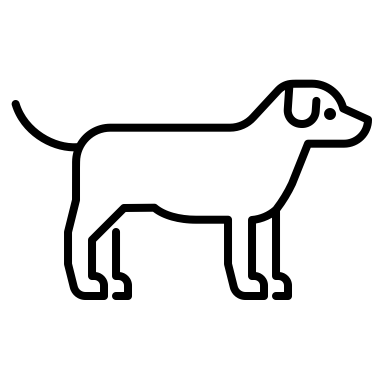 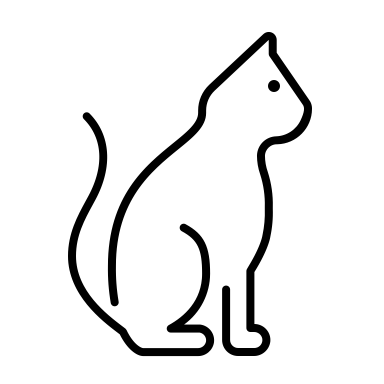 un lévrier —> une levrette [greyhound] un cheval , un étalon —> une jument 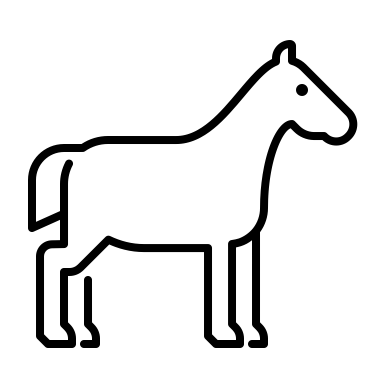 le mulet —> la mule ; un âne —> une ânesse [donkey]un bœuf [ox], un taureau —> une vache  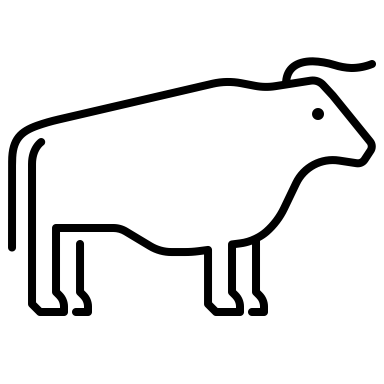 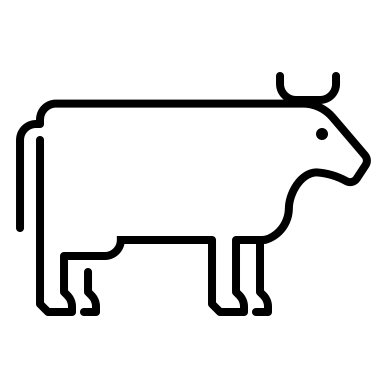 un cochon , un verrat —> une truie 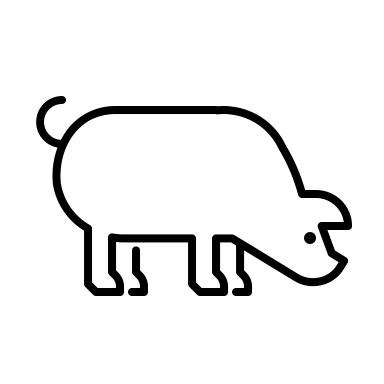 un mouton , un bélier —> une brebis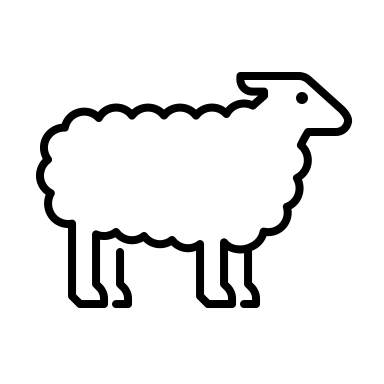 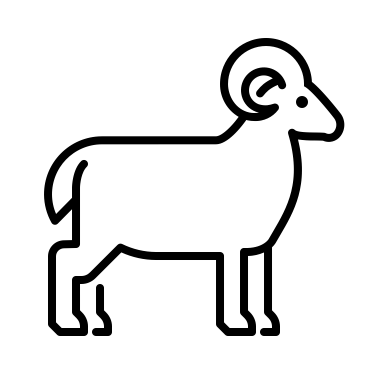 le bouc —> la chèvre 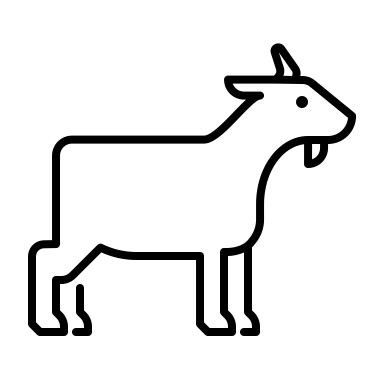 le coq —> la poule ; un canard—> une cane 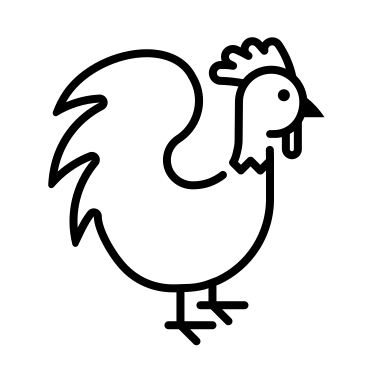 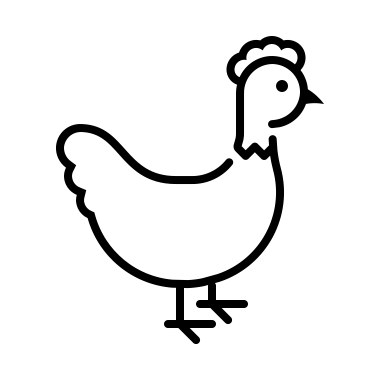 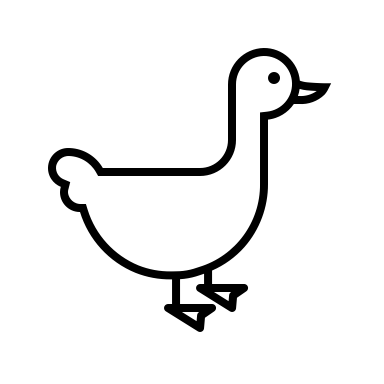 un jars [gander] —> une oie [goose]; un dindon —> une dinde [turkey] un tigre —> une tigresse ; le lion —> la lionne ; un loup —> une louve 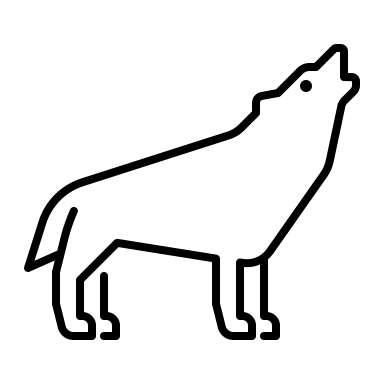 un chameau —> une chamelle un singe —> une guenon 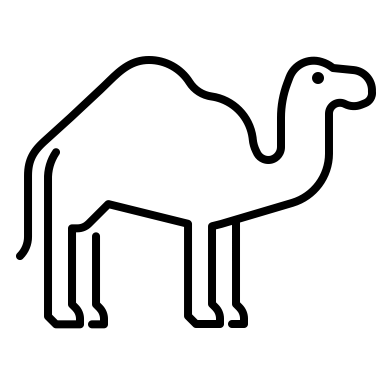 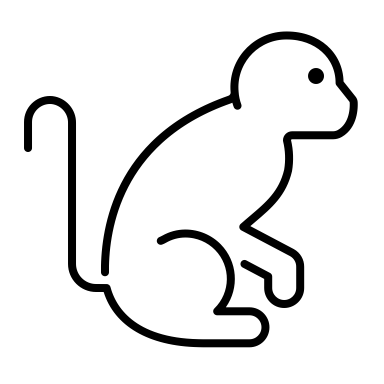 un cerf —> une biche 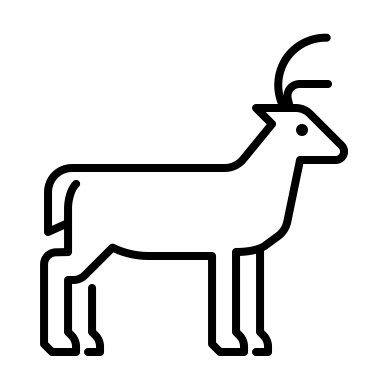 MAIS pour beaucoup d'animaux, il n'y a qu'UN genre, qui est arbitraire: 			Exemples: une mouche [fly] ; un moustique; une fourmi 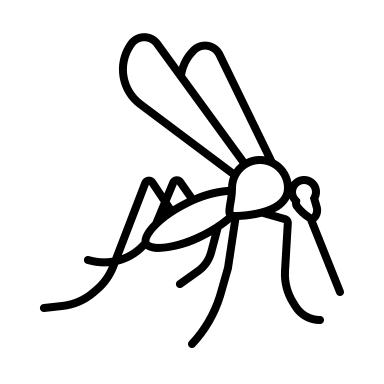 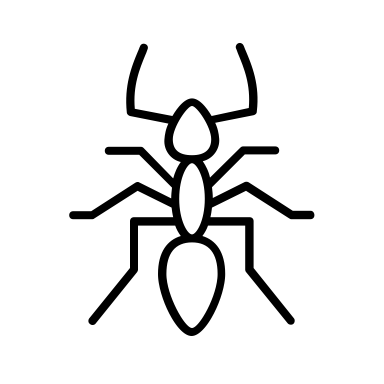 un goéland [gull] ; une mouette [seagull] ; une souris 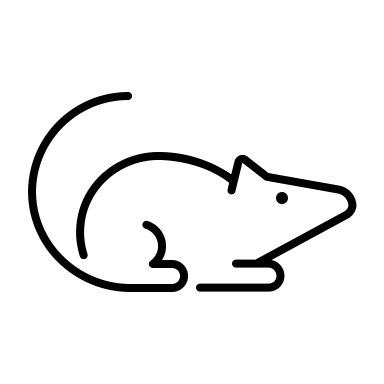 	•certaines PROFESSIONS n'ont traditionnellement PAS de forme féminine 			Exemples: un professeur [mais une prof] ; un ingénieur ; un auteur 				      un médecin ; un écrivain ; un député—> Ma sœur est écrivain ; Ma mère est médecin		       MAIS on a de plus en plus tendance à féminiser ces professions, surtout au Québec. 				—> une professeure ; une ingénieure ; une auteure 				       une écrivaine ; une députée		       certains noms restent invariables . 				—> un chef , une chef 		       ATTENTION: la médecine = la science ≠ le / la médecin = la personneII.2. Le GENRE des NOMS communs NON-ANIMÉS	Pour les noms non-animés, le genre est arbitraire		    Exemples: une table ; la chaise ; ce stylo ; quel livre? ; une idée 			          un vélo = une bicyclette 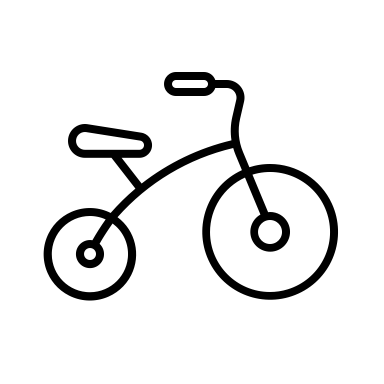 			          un après-midi ou une après-midi		Comme pour les noms animés, les adjectifs possessifs féminins ma, ta, sa, pour faciliter la 	       prononciation, deviennent mon, ton, son devant une voyelle ou un h muet, mais les 	       noms restent féminins			Exemples: mon armoire [wardrobe]				      ton échelle [ladder]son habileté MAIS attention au h aspiré: sa hache [axe] , la haine [hate]   		*amour est masculin au singulier 				Ils vécurent un amour sans nuages pendant 30 ans. 			et féminin au pluriel 				Les amours secrètes (2010), film réalisé par Franck Phelizon. 			sauf s'il s'agit de petits personnages représentant Cupidon: 				II y a deux amours nus peints au plafond. 		*orgue [musical organ] est masculin:				J'ai un petit orgue électronique à la maison			MAIS on dit : les grandes orgues de la cathédrale.		*délice est masculin:				Ce gâteau est un délice [a treat, a delight]			MAIS on dit : Il a connu les délices inouïes du paradis [joys, delights]		*Pâques [Easter] est au masculin singulier quand il s'agit du jour de la fête				Pâques est arrivé très tôt cette année.			     et au féminin pluriel quand il s'agit de la fête chrétienne				Joyeuses Pâques !		    Pâque [Passover] est au féminin singulier quand il s'agit de la fête juive				Ils ont fêté la Pâque [juive] en famille		À NOTER: certains noms ont des significations différentes selon qu'ils sont masculins ou 		féminins, par exemple:la mode [fashion] ≠ le mode [mode]une tour [tower] ≠ un tour [trick, turn]la critique [criticism] ≠ un critique [critic]une manche [sleeve] ≠ un manche [handle] une manœuvre [maneuver] ≠ un manœuvre [unskilled worker]une poêle [frying pan] ≠ un poêle [stove]une livre [pound] ≠ un livre [book]la mort [death] ≠ le mort [dead man], la morte [dead woman]la moule [mussel] ≠ le moule [mold, pan]un légume [vegetable] ≠ une grosse légume [familier = bigwig], etc.Sont généralement FÉMININS:•la plupart des noms se terminant par un e muet	-les noms se terminant par une voyelle + un e muet			Exemples: une rue ; ma boulangerie ; la patrie ; une idée ; la journée [day]			MAIS le génie ; un incendie ; un parapluie 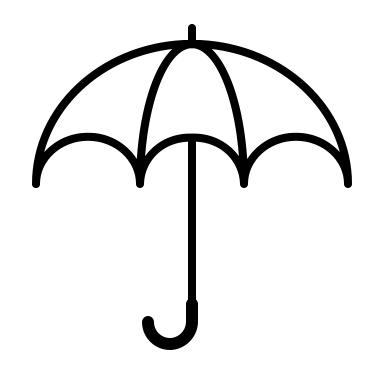 			            le lycée ; un musée; un trophée ; un mausolée 	-les noms se terminant par une double consonne + un e muet			Exemples: la détresse ; une selle [saddle] ; la ville ; une assiette			MAIS le libelle [lampoon] ; un squelette 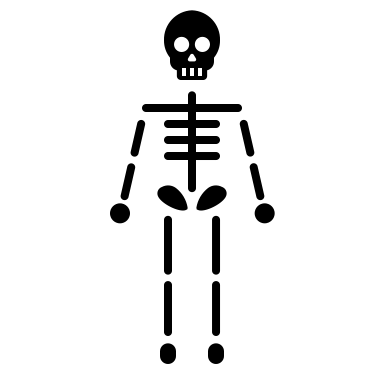 	-les noms se terminant par -ade, -ode ou -ude			Exemples: une parade ; de la limonade ; une méthode ; la certitude	-les noms se terminant par -aie, souvent les endroits où on fait pousser quelque chose			Exemples: une plaie [wound]; une pommeraie [apple orchard] ; la roseraie [rose garden] 	-les noms se terminant par -aille			Exemples: une bataille [battle] ; de la ferraille [scrap metal, loose change]	-les noms se terminant par -aine ou -eine			Exemples: de la laine [wool] ; une quinzaine [about fifteen days, two weeks]				      de la verveine [verbena] ; une veine [vein, luck]			MAIS le domaine  	-les noms se terminant par -ance ou -ence			Exemples: de la chance [luck] ; l'assistance 				      une exigence ; la régence 	-les noms se terminant par -euse, qui désignent souvent un instrument ou une machine			Exemples: la tondeuse [lawnmower] ; une friteuse [deep fryer]	-les noms se terminant par -ière			Exemples: de la bière ; une théière ; une prière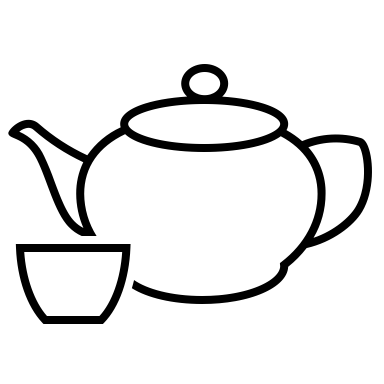 	-les noms se terminant par -ite qui désignent une maladie			Exemples: une bronchite ; une méningite 	-les noms se terminant par -oire 			Exemples: ma baignoire [bath tub] ; une nageoire [fin]	-les noms se terminant par -ose qui désignent une maladie			Exemples: la tuberculose 	-les noms se terminant par -trice, qui désignent souvent un outil ou une machine			Exemples: la génératrice [generator] ; une calculatrice 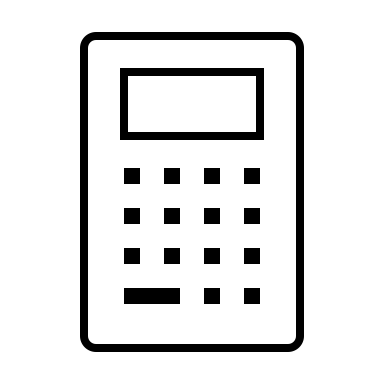 	-les noms se terminant par -ure 			Exemples: la culture ; une peinture [painting]•les noms abstraits se terminant par -eur 		     Exemples: la grandeur ; la hauteur ; la fraîcheur ; la peur		            MAIS le bonheur ; le malheur ; un honneur ; le déshonneur 			           le labeur ; un facteur [factor, à ne pas confondre avec le facteur = mailman]•les noms abstraits se terminant par -té ou -tié		     Exemples: la vérité [truth] ; la bonté [goodness]			           la pitié; une amitié [friendship]			MAIS le doigté [tact] •les noms se terminant par -tion, -sion ou -son		     Exemples: la nation ; une extension ; la raison 		           MAIS un bastion Sont généralement MASCULINS:•les nombres cardinaux 		     Exemples: le douze; le onze ; un six ; un million•les jours et les saisons		     Exemples: un lundi ; le printemps•les noms d'arbres		     Exemples: un chêne [oak] ; ce saule [willow] ; notre pommier [apple tree]•les noms de métaux, les éléments, les noms latins de plantes		     Exemples: le fer [iron] ; le carbone ; le cannabis •les langues		     Exemples: le français ; le latin •les noms formés à partir d'adjectifs, de pronoms, d'adverbes, de verbes, etc. 		     Exemples: le nécessaire [what is necessary] ; le moi [self] ; le bien [good]			           le boire [drink] ; un parler régional [dialect] •la plupart des néologismes venant de l'anglais. 		     Exemples: le parking ; le tennis ; le volley [volleyball]		           MAIS une jeep [parce qu'il s'agit d'une auto ou une voiture]•certains noms se terminant par un e muet	-les noms se terminant par -age			Exemples: un voyage ; le garage ; mon entourage			MAIS la cage ; une image ; une page ; la nage [swimming] ; la plage ; la rage	-les noms se terminant par -amme , -ème ou -ume			Exemples: le programme ; un problème 			                  un système ; le volume 	-les noms se terminant par -asme ou -isme			Exemples: le marasme [doldrums] ; un pléonasme [redundancy]  			                  le cynisme ; le romantisme	-les noms se terminant par -phone 			Exemples: mon téléphone ; un magnétophone [tape player]  	-les noms se terminant par -scope 			Exemples: un téléscope ; un microscope 		    et aussi: un modèle ; un groupe ; un verre ; le monde , etc.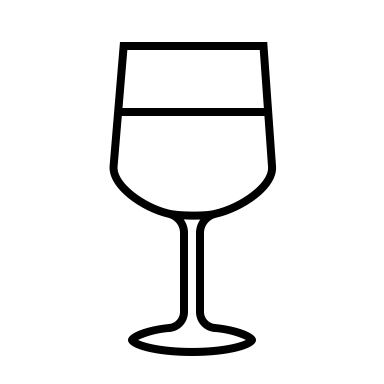 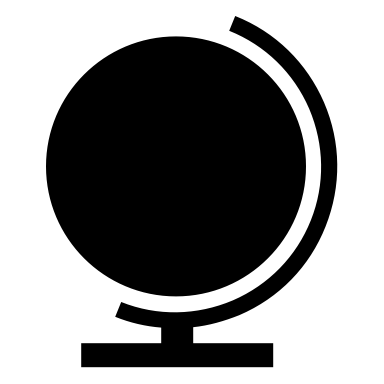 		    et les exceptions ci-dessus ↑(pages 9-10)•les noms se terminant par une voyelle autre qu'un e muet: -a, -é, -i, -o, -u 		     Exemples: un cinéma ; le café ; un parti ; un piano ; le menu 		     y compris			  *les noms se terminant par -eau			          Exemples: un château ; le panneau [sign, board] ; un seau [bucket] 			          MAIS la peau [skin] ; l'eau 			  *les noms concrets se terminant par -té ou -tié			          Exemples: un comité ; un côté [side]			          pour les noms abstraits voir ci-dessus ↑(page 10)•les noms se terminant par une consonne, prononcée ou non 		     Exemples: du riz ; ton nez  ; mon profil ; ce lit ; un bar 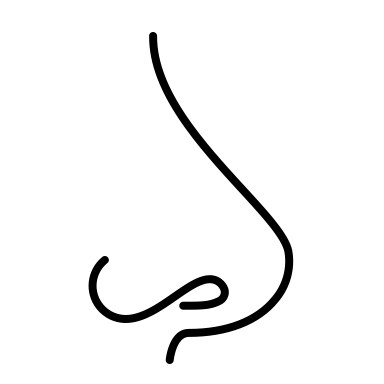 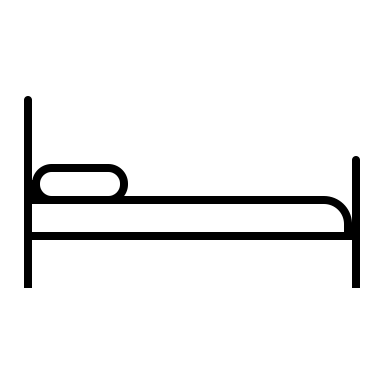 	-les noms se terminant par -ain			Exemples: un nain ; un lendemain [next day] 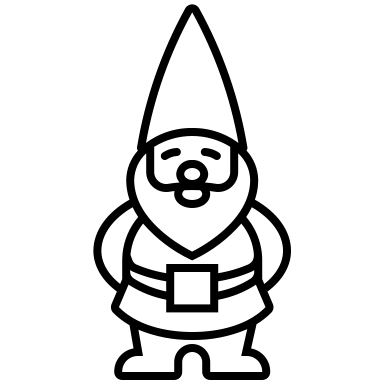 			      MAIS une main 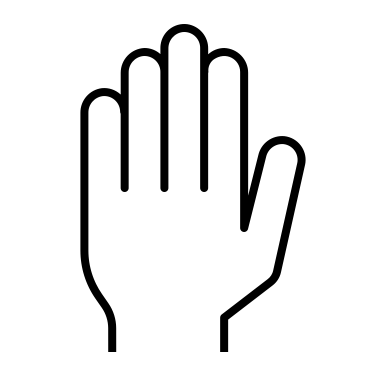 	-les noms se terminant par -ail			Exemples: de l'ail [garlic] ; le travail   	-les noms se terminant par -as			Exemples: un tas [heap, a lot]; le repas 	-les noms concrets se terminant par -at, qui désignent le plus souvent une fonction ou   	un groupe, les noms se terminant par -et qui sont ou ont été des diminutifs, et les 	noms se terminant par -ot			Exemples: l'odorat [sense of smell] ; le professorat [teachers as a whole] 				      un chevalet [easel] ; un livret [booklet]				      un pot ; mon tricot [knitting, sweater]	-les noms concrets se terminant par -eur, qui désignent souvent un instrument 			Exemples: l'accélérateur ; un compteur [meter] ; mon cœur 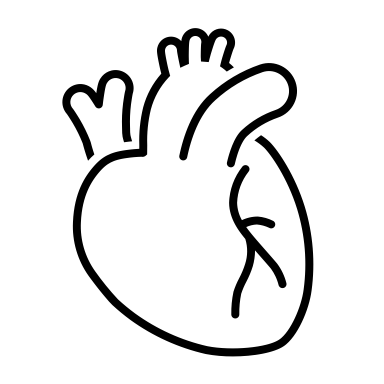 			MAIS une fleur 			pour les noms abstraits et leurs exceptions voir ci-dessus ↑(page 9)	-les noms se terminant par -ier qui désignent souvent un instrument ou un récipient 			Exemples: l'escalier ; un sucrier [sugar bowl] ; le clavier 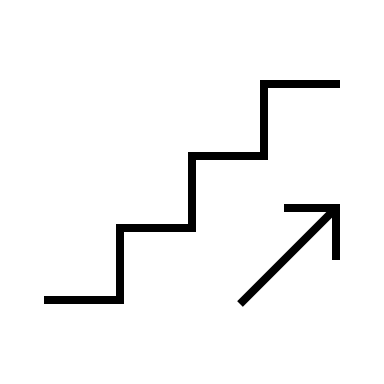 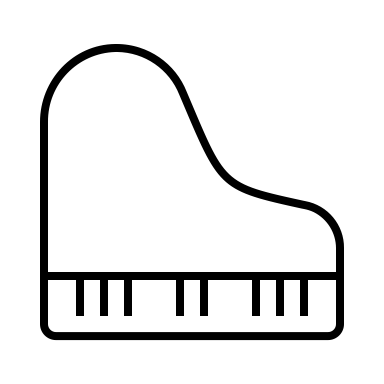 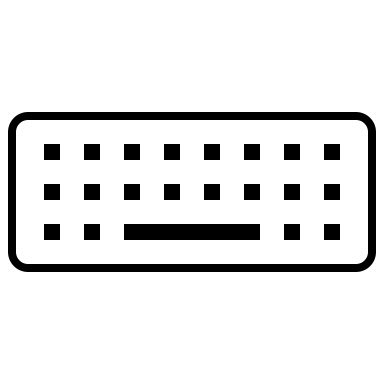 	-les noms se terminant par -if 			Exemples: un tarif ; le comparatif 	-les noms se terminant par -in 			Exemples: un bassin ; le pantin [puppet]			MAIS la fin [end]  	-les noms se terminant par -ment 			Exemples: le changement ; un argument 	-les noms se terminant par -oir qui désignent souvent un instrument			Exemples: ce soir ; un miroir ; un plantoir [dibble]  III. Le NOMBRE des NOMS COMMUNS       	Les noms communs sont soit au singulier, soit au pluriel      -seuls les noms comptables peuvent prendre le pluriel	Exemples: un livre —> des livres ; la fille —> les filles 		      cette maison —> ces maisons ; mon chien —> mes chiens		      un matin —> tous les matins ; un lundi —> tous les lundis matin			MAIS l' / de l'argent —> les / des argents       -certains noms ne prennent PAS le pluriel	Exemples: un bercail [sheep-pen, home] ; la paix [peace] ; le nord ; la foi [faith]     -certains noms, féminins ou masculins, sont TOUJOURS au pluriel	Exemples: les affres [agony] ; les alentours [environs] ; les agissements [schemes] 		      les confins [borders] ; les condoléances ; les fiançailles [engagement]		      les frais [expenses] ; les funérailles ou les obsèques [funeral] ; les gens [people] 		      les honoraires [fee] ; les mœurs [mores] ; les pourparlers [negotiations]		      les représailles [reprisal] ; les sévices [mistreatment]  		      les ténèbres [darkness] ; les vivres [victuals], etc.     -certains noms ont une signification différente au singulier et au pluriel	Exemples: un ciseau [chisel] —> des ciseaux [scissors]		      un échec [failure] —> les échecs [chess]		      un gage [token, forfeit, deposit] —> des gages [wages]		      une lunette [spyglass, toilet seat] —> des lunettes [eyeglasses]  		      une vacance [vacancy, vacuum] —> des vacances [holidays, vacation]       -certains noms ont DEUX formes au pluriel souvent avec une signification différente 	Exemples: un aïeul [= grand-père] —> des aïeuls [= grands-pères/parents]		      une aïeule [= grand-mère] —> des aïeules [= grands-mères]			MAIS des aïeux [= ancêtres] 		      un ail [garlic] —> des ails , des aulx 		      le ciel [sky] —> les cieux [heavens, skies] ; des ciels [skies in a painting]		      l'émail [enamel] —> des émaux [enamels] ; des émails [varnish, teeth enamel] 		      un étal [stall]  —> des étals, des étaux 		      un idéal —> des idéals, des idéaux 		      un œil [eye] —> des yeux [eyes] ; des œils-de-bœuf [small round window] 		      un val [valley, vale] —> des vals ; par monts et par vaux [(travel) all over]	•le plus fréquemment, on ajoute un -s au nom singulier			Exemples: une amie —> des amies	      mon cousin —> mes cousins	      le cahier —> les cahiers	•pour les noms se terminant par -s, -x, ou -z au singulier, pas de changement au pluriel			Exemples: un mois —> deux mois ; un pays —> des pays			      la croix [cross]  —> les croix ; un nez —> des nez			      un Français —> des Français	•les noms se terminant par -au, -eau, -eu ou -œu au singulier se terminent par -x au pluriel			Exemples: un tuyau —> des tuyaux [pipe, tip] ; un château —> des châteaux			      un jeu —> des jeux ; un cheveu —> des 			      un vœu [wish] —> des vœux			MAIS  un landau [pram, baby carriage]  —> des landauS 			            un sarrau [smock] —> des sarrauS 			            un bleu [novice, overalls] —> des bleuS			            un pneu [tire] —> des pneuS	•la plupart des noms se terminant par -al se terminent par -aux au pluriel			Exemples: un cheval —> des chevaux ; un journal —> des journaux			      un animal —> des animaux			MAIS  un bal —> des bals ; un carnaval —> des carnavals			            un festival —> des festivals ; un récital —> des récitals			            un régal [delight, treat] —> des régals, etc.	•certains noms se terminant par -ail se terminent par -aux au pluriel			Exemples: un bail [lease] —> des baux ; le corail —> les coraux			      un soupirail [basement window] —> des soupiraux 			      un travail [work, NOT job] —> des travaux			      un vantail [casement] —> des vantaux 			      un vitrail [stained glass] —> des vitraux			MAIS la plupart des noms se terminant par -ail se terminent par -ails au pluriel				Exemple: un détail —> des détails 	•les noms se terminant par -ou, au singulier se terminent par -s au pluriel			Exemples: un fou —> des fous 			7 EXCEPTIONS  un bijou [jewel]  —> des bijouX 				                   un caillou [pebble] —> des caillouX				                   un chou [cabbage] —> des chouX				                   un genou [knee] —> des genouX				                   un hibou [owl] —> des hibouX				                   un joujou [toy] —> des joujouX				                   un pou [louse] —> des pouX	•pour les noms composés qui deviennent un seul mot, le pluriel suit les règles ci-dessus ↑			    Exemples: un passeport —> des passeports 			          une contremarche [riser] —> des contremarches			          un portemanteau [coat rack] —> des portemanteaux			MAIS  monsieur / M. —> messieurs / MM. 				madame / Mme —> mesdames / Mmes 				mademoiselle / Mlle —> mesdemoiselles / Mlles				un bonhomme —> des bonshommes 				un gentilhomme [gentleman] —> des gentilshommes			À NOTER: on dit un monsieur —> des messieurs 				        mais une dame —> des dames ; une demoiselle —> des demoiselles 			      Exemples: Il y avait du monde dans le parc. J'ai vu une dame se promener avec 					un vieux monsieur et deux jeunes et jolies demoiselles.  ATTENTION: un jeune homme —> des jeunes gens	•pour les noms composés de deux (ou 3) mots reliés par un trait d'union (-) ou non, le 		pluriel dépend de chacun des mots	-les deux mots prennent le pluriel si		nom + nom en apposition				Exemples: un chou-fleur [cauliflower]  —> des chouX-fleurS 					      un wagon-restaurant —> des wagonS-restaurantS		nom + adjectif épithète				Exemples: un coffre-fort [strongbox, safe]  —> des coffreS-fortS 					      un raton-laveur [racoon]  —> des ratonS-laveurS		adjectif épithète + nom				Exemples: un grand-père —> des grandS-pèreS 					      une plate-bande [flowerbed]  —> des plateS-bandeS					      un beau-frère [brother-in-law] —> des beauX-frèreS			         À NOTER: 				*les noms de saints utilisés comme noms communs sont invariables				     Exemples: un saint-bernard [a dog breed] —> des saint-bernard 				  	           un saint-honoré [a type of cake] —> des saint-honoré				*demi est invariable 				     Exemples: un demi-frère [stepbrother]  —> des demi-frèreS 				  	           une demi-sœur —> des demi-sœurS				*grand est invariable en genre				     Exemples: une grand-mère —> des grandS-mèreS		adjectif + adjectif				Exemples: un clair-obscur [semi-darkness] —> des clairS-obscurS 	-le premier mot prend le pluriel si		nom + nom complément				Exemples: un bain-marie [double-boiler]  —> des bainS-marie 					      un timbre-poste [postage stamp] —> des timbreS-poste		nom + préposition + nom (voir aussi "Cas particuliers" ci-dessous ↓pages 17-18)				Exemples: un arc-en-ciel [rainbow]  —> des arcS-en-ciel 					      une pomme de terre [potato] —> des pommeS de terre			           À NOTER: dans certains cas, le premier nom reste invariable				     Exemples: un pied-à-terre —> des pied-à-terre				  	           un tête-à-tête [one-on-one discussion] —> des tête-à-tête				  	           un pot-au-feu [beef stew] —> des pot-au-feu	-le premier mot ne prend PAS le pluriel si		verbe + nom comptable				Exemples: un tire-bouchon [corkscrew]  —> des tire-bouchonS 					      un couvre-lit [bedspread] —> des couvre-litS					      un ouvre-boîte [can opener] —> des ouvre-boîteS			          À NOTER: dans certains cas, le nom prend toujours le pluriel				   Exemples: un casse-noisetteS [nutcracker] —> des casse-noisetteS 				  	         un compte-goutteS [dropper] —> des compte-goutteS		mot invariable + nom comptable				Exemples: une avant-garde [vanguard] —> des avant-gardeS 					      un arrière-grand-père —> des arrière-grandS-pèreS	-aucun des mots ne prend le pluriel si		verbe + (préposition +) verbe				Exemples: un va-et-vient [back and forth move] —> des va-et-vient 		verbe + nom NON comptable				Exemples: un gratte-ciel [skyscraper] —> des gratte-ciel 					      un chauffe-eau [water heater] —> des chauffe-eau					      un porte-bonheur [lucky charm] —> des porte-bonheur		mot invariable + nom NON comptable				Exemples: une / un après-midi —> des après-midi 					      un en-tête [header, letterhead] —> des en-tête			            MAIS aujourd'hui on peut dire aussi des après-midiS ; des en-têteS			proposition (sujet + verbe)				Exemples: un on-dit [rumor] —> des on-dit ATTENTION au mot "garde"       s'il est placé en seconde position, il prend le pluriel				une avant-garde —> des avant-gardeS        s'il est placé en première position et le nom composé désigne une personne, "garde" prend le pluriel				une garde-malade [caregiver] —> des gardeS-maladeS 				un garde-barrière [train crossing guard] —> des gardeS-barrière(S)       s'il est placé en première position et le nom composé désigne un objet, "garde" ne prend PAS le pluriel				un garde-fou [guardrail] —> des garde-fouS IV. GENRE et NOMBRE: CAS PARTICULIERS•le nombre après SANS dépend souvent de l'accord positif 			Exemples: Michel est parti en vacances sans valises [positif = avec des valises] 				      J'ai parlé sans difficulté [positif = avec de la difficulté]				      Ma fille a fait une dictée sans fautes [positif = avec des fautes]			         OU   Ma fille a fait une dictée sans faute [= sans aucune faute]•avec une espèce de, une sorte de, un genre de, l'accord de l'adjectif se fait le plus souvent avec le nom qui suit			Exemples: C'est un genre de salade nutritive. [la salade est nutritive]				      Il m'a donné une espèce de bijou démodé. [le bijou est démodé]				      Il a une sorte de toupet blond sur le sommet du crâne. [le toupet est blond]			MAIS Il porte un genre de cravate très différent du mien. [le genre est différent]			           C'est une espèce de chien très agressive. [l'espèce est agressive]•nom + DE / À / EN + nom complément      -nom + DE peut introduire		       un contenu: une tasse de café [cup of coffee]; un verre d'eau ; une boîte de thon				    une bouteille de vin ; un paquet de biscuits		       une fonction: une robe de chambre ; une salle de bains		       une origine: un poulet de ferme ; un poisson de mer  			          	       une appartenance: une robe de mariée			          	       un nombre: une femme de trente ans ; une pièce de deux euros  			       une cause: un cri de colère ; des larmes de joie		       une matière: un chapeau de paille ; une boule de neige ; 				     parfois métaphorique: une santé de fer ; un cœur d'or       -nom + À peut introduire		       une fonction: une tasse à café [coffee cup] ; un verre à eau ; un panier à provisions			      À NOTER: dans certains cas, avec À seulement, la fonction peut être indiquée 						par un verbe infinitif 				       une salle à manger ; une machine à laver		       une caractéristique: un pantalon à rayures ; une robe à volants ; un poêle à bois		      -nom + EN peut introduire		       une forme: un nez en trompette 		       une matière: une jupe en laine ; un panier en osier					 DE ou EN? 				       un manteau de fourrure = un manteau en fourrure			      MAIS: une feuille de papier ; une boulette de viande ; une assiette en porcelaine		      ET: c'est un chapeau de paille —> ce chapeau est en paille			  c'est une feuille de papier —> cette feuille est en papier		              c'est une assiette en porcelaine —> cette assiette est en porcelaineATTENTION: dans tous ces cas, le nombre du complément de nom dépend de la logique			Exemples: J'ai fait une salade de fruits en dessert. [plusieurs fruits]				      Elle porte une robe à volants. [plusieurs volants]				      Je mets souvent un chapeau de paille. [fait avec de la paille]				      Il a souvent des maux de dents et des maux de gorge. 						[il a plusieurs dents, mais une seule gorge]				      Ma fille est une femme d'affaires. [les affaires]			                  Elle a le nez en trompette. [son nez a la forme d'une trompette]•œuf [egg] (ainsi que bœuf [ox]) se prononce différemment au singulier et au pluriel			un œuf [neuf] —> des œufs [zeux] ; un bœuf [beuf] —> des bœufs [beux]  En cas de doute sur le genre et/ou le nombre d'un nom, consulter un dictionnaire:https://www.larousse.fr/https://www.le-dictionnaire.com/https://www.lexilogos.com/francais_dictionnaire.htmhttps://www.cnrtl.fr/https://www.dictionnaire-academie.fr/V. Les FONCTIONS des nomsUn nom peut avoir plusieurs fonctions dans une phrase:Sujet du verbe: Ma table est en bois. Michel vient demain.Sujet réel d'une expression impersonnelle: Il est arrivé un accident. 							[=Un accident est arrivé.] Attribut du sujet: Je suis médecin. Attribut du complément d'objet direct: Mon père est content: on l'a nommé proviseur du lycée. Apposé/En apposition à un autre nom: Mon père, proviseur du lycée, est très sévère à la maison. Complément d'objet direct (COD) du verbe: Elle mange mon dessert!Complément d'objet indirect (COI) du verbe: Il téléphone à sa copine.Complément d'objet second (COI après COD) du verbe: Elle a offert cette jolie bague à sa mère.Complément d'agent du verbe passif: Le miel est fabriqué par les abeilles. Mon père est aimé de ses élèves. Complément du nom: Le miel de mes abeilles est délicieux. C'est une table en bois. Complément du pronom: Ce n'est pas mon sac, c'est celui de Martine.  Complément de l'adjectif: Il est fidèle à sa femme.  Ma mère est heureuse de mon arrivée.Complément de l'adverbe: Il y avait beaucoup de fautes dans mon devoir! Complément du présentatif: Voilà mon frère.Complément circonstancielde temps [quand?]: Il arrive demain.de lieu [où? d'où? par où?]: Il arrive à la gare. Il vient par Genève.de manière [comment? de quelle façon/manière?]: Il arrive par le train.de but [pourquoi?]: Il vient pour les vacances.de cause [à cause de quoi?]: Il a été récompensé pour son travail. de comparaison: Il est heureux comme un poisson dans l'eau!d'opposition: Il est heureux malgré la mort de son ami.Mis en apostrophe: "Ô temps ! suspends ton vol" Lamartine, "Le Lac"Autres sections à revoir à French Grammar Games for Grammar Geeks:-Prépositions (Word Nerd)-Déterminants (Word Nerd)-Possessifs (Word Nerd)-Démonstratifs (Word Nerd)-Indéfinis (Word Nerd)-Adjectifs (Word Nerd)-Il/Elle est - C'est (Word Nerd)À NOTERPour plus de détails sur le genre et nombre des noms géographiques et  l'emploi des articles et prépositions, VOIR "6. Les prépositions géographiques", "Les prépositions" pages 20-24 (Word Nerd) Pour d'AUTRES EXCEPTIONS, VOIR "Cas de suppression de l'article" pages 9-11 dans "Les articles/déterminants" (Word Nerd)À NOTERLa formation du féminin des noms animésATTENTION: certains noms non-animés peuvent avoir DEUX genres, par exemple:Noms communs non-animés: quel genre?RAPPEL: Pour plus de détails sur le genre des noms géographiques, VOIR "6. Les prépositions géographiques", "Les prépositions" pages 20-24 (Word Nerd) À NOTERLa formation du pluriel des noms communsLe pluriel des noms COMPOSÉSRAPPEL: Pour plus de détails sur le nombre des noms géographiques, VOIR "6. Les prépositions géographiques", "Les prépositions" pages 20-24 (Word Nerd)